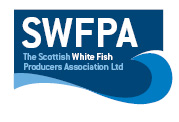 Creel PositionsCreel Position InfoBox 1  Inch cape metmast56’27.55n   002’12.66w56’26.85n   002’11.42w56’25.21n   002’12.74w56’24.78n   002’15.90w56’26.01n   002’17.16w56’27.61n   002’15.83wBox 2 Bell Rock56’24.88n   002’19.06w56’23.73n   002’20.08w56’24.24n   002’21.71w56’25.33n   002’20.49wBox 3 Bell Rock56’24.69n   002’24.20w56’26.67n   002’21.09w56’27.47n   002’22.08w56’25.88n   002’25.35wDate23/03/2020Vessel Name & Reg NoVenture AH36Skipper NameDanny SmithSkipper Email AddressOspreyah35ltd@outlook.comSkipper Mobile No07754605502